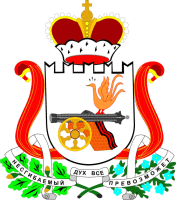 КОНТРОЛЬНО-РЕВИЗИОННАЯ КОМИССИЯ МУНИЦИПАЛЬНОГО ОБРАЗОВАНИЯ РУДНЯНСКИЙ РАЙОН СМОЛЕНСКОЙ ОБЛАСТИул.Киреева, 93, г.Рудня, Смоленская область, 216790,  телефон/факс  (481 41) 5-18-90, E-mai: krkrudnya@mail.ruОтчет о деятельности Контрольно-ревизионной комиссии муниципального образования Руднянский район Смоленской области за 2021 год          В соответствии с часть 2 статьи 19 Федерального закона от 7 февраля 2011 года № 6-ФЗ «Об общих принципах организации и деятельности контрольно-счетных органов субъектов Российской Федерации и муниципальных образований», части 4.27 Решения Руднянского районного представительного Собрания от 29 сентября 2021 №144 «Об утверждении Положения о Контрольно-ревизионной комиссии муниципального образования Руднянский район Смоленской области»  Контрольно-ревизионной комиссией подготовлен отчет о своей деятельности за  2021 год.         Деятельность Контрольно-ревизионной комиссии осуществлялась на основании плана работы.            Настоящий отчет содержит основные итоги деятельности Контрольно-ревизионной комиссии муниципального образования Руднянский район  Смоленской области (далее – Контрольно-ревизионная комиссия) за отчетный период, результаты проведенных контрольных и экспертно-аналитических мероприятий, рекомендации и предложения по результатам деятельности Контрольно-ревизионной комиссии, направленные на устранение выявленных нарушений, совершенствование бюджетного процесса, а также организационной деятельности.Общие положения            Правовые основы деятельности Контрольно-ревизионной комиссии определены Бюджетным кодексом Российской Федерации (далее – Бюджетный кодекс РФ), Федеральным законом от 06.10.2003 № 131-ФЗ «Об общих принципах организации местного самоуправления в Российской Федерации», Федеральным законом от 07.02.2011 № 6-ФЗ «Об общих принципах организации и деятельности контрольно-счетных органов субъектов Российской Федерации и муниципальных образований» (далее – Федеральный закон № 6-ФЗ), а также Уставом муниципального образования Руднянский район  Смоленской области, Положением о Контрольно-ревизионной комиссии.           Согласно указанным актам Контрольно-ревизионная комиссия является постоянно действующим органом внешнего муниципального финансового контроля, образована Руднянским районным представительным Собранием и подотчетна ей.           Контрольные полномочия Контрольно-ревизионной комиссии распространяются на органы местного самоуправления и муниципальные органы, муниципальные учреждения муниципального образования Руднянский район Смоленской области, а также иные организации, использующие имущество, находящееся в муниципальной  собственности, получающие субсидии за счет средств бюджета муниципального образования Руднянский район Смоленской области (далее – бюджет муниципального района).          Контрольно-ревизионная комиссия, осуществляла свои полномочия в области внешнего муниципального финансового контроля, основывается на принципах законности, объективности, эффективности, независимости и гласности.          Отчет является одной из форм реализации принципа гласности, ежегодно предоставляется в Руднянское районное представительное Собрание и размещается в сети «Интернет» на сайте муниципального образования Руднянский район  Смоленской области после его рассмотрения Руднянским районным представительным Собранием.          В соответствии с Положением о Контрольно-ревизионной комиссии в 2021 году Руднянским районным представительным Собранием и Советами депутатов городских и сельских поселений заключено 6 соглашений о передаче полномочий по осуществлению внешнего муниципального финансового контроля.           Контрольно-ревизионная комиссия в процессе реализации возложенных на нее полномочий осуществляла контрольную и экспертно-аналитическую деятельность в соответствии с Планом работы Контрольно-ревизионной комиссии на 2021 год (далее – план работы), утвержденным председателем Контрольно-ревизионной комиссии 25 декабря 2020 года. План работы выполнен своевременно и в полном объеме. Годовой план работы был сформирован с учетом предложений Председателя Руднянского районного представительного Собрания.Экспертно-аналитическая  деятельность                    В отчетном периоде  Контрольно-ревизионной комиссией подготовлено 86  экспертно-аналитических  заключения, отчетов  (в 2020 году 89 заключений): -   для муниципального района   11 заключений, 1 отчет; - для поселений, входящих в состав муниципального образования Руднянский район 68 заключений, 6 отчетов, в том числе:В соответствии со статьей 264.2  «Составление бюджетной отчетности» Бюджетного кодекса составлено  21 заключение  на отчеты об исполнении бюджета за 1 квартал, за 1 полугодие и за 9 месяцев (в районе 3, по поселениям 18).   В соответствии со статьей 264.4 Бюджетного кодекса проведена внешняя проверка годовых отчетов об исполнении местных бюджетов за 2020 год – подготовлено 7 заключений. По экспертизе проектов решений о внесении изменений и дополнений в местные бюджеты представлено 44 заключений  (район – 7, поселения - 37). Составлено 7 заключений на проекты бюджетов муниципальных образований на 2022 год и плановый период 2023 и 2024 годов.Составлены 7 отчетов  о деятельности Контрольно-ревизионной комиссии за 2020 год (район - 1, поселения - 6).      В аналитических заключениях чаще всего указывалось на следующие нарушения:- отсутствие финансово-экономического обоснования прогнозируемых расходных обязательств местного бюджета;- статьи  37 «Принцип достоверности бюджета» Бюджетного кодекса РФ;- статьи 79 «Бюджетные инвестиции в объекты государственной (муниципальной) собственности» Бюджетного кодекса РФ;- статьи 86 «Расходные обязательства муниципального образования» Бюджетного кодекса РФ;- статьи 142.4 «Иные межбюджетные трансферты бюджетам городских, сельских поселений из бюджетов муниципальных районов» Бюджетного кодекса РФ;- статьи 142.5 «Иные межбюджетные трансферты из бюджетов городских, сельских поселений бюджетам муниципальных районов» Бюджетного кодекса РФ;- статьи 179 «Государственные программы Российской Федерации, государственные программы субъекта Российской Федерации, муниципальные программы»  Бюджетного кодекса РФ;- статьи 179.4 «Дорожные фонды» Бюджетного кодекса РФ;- статьи 184.1 «Общие положения» Бюджетного кодекса РФ;- статьи 158 «Бюджетные полномочия главного распорядителя (распорядителя) бюджетных средств» Бюджетного кодекса РФ; -  Федерального закона от 06.10.2003 №131-ФЗ «Об общих принципах организации местного самоуправления в Российской Федерации»;- Приказа Министерства финансов РФ от 28.12.2010 №191н «Об утверждении Инструкции о порядке составления и представления годовой, квартальной и месячной отчетности об исполнении бюджетов бюджетной системы Российской Федерации»;- Приказа Министерства Финансов РФ от 06.06.2019 №85н  «О Порядке формирования и применения кодов бюджетной классификации Российской Федерации, их структуре и принципах назначения»;- Областного закона от 29.09.2005 №87-з «О межбюджетных отношениях в Смоленской области».Контрольно-ревизионная деятельность          В отчетном периоде проведено три контрольных мероприятия.           На основании плана работы проведены контрольные мероприятия в Отделе по образованию, физической культуре и спорту Администрации муниципального образования Руднянский район Смоленской области (муниципальное казенное учреждении Централизованная бухгалтерия учреждений образования Руднянского района Смоленской области, муниципальное бюджетное учреждение «Руднянская спортивная школа»), в  Отделе культуры Администрации муниципального образования Руднянский район Смоленской области (муниципальное бюджетное учреждение  культуры  «Руднянская районная  централизованная клубная система», муниципальное казенное учреждение  «Централизованная  бухгалтерия учреждений культуры» Руднянского района Смоленской области),  в      муниципальном образовании Чистиковского сельского поселения Руднянского района Смоленской области.       Проверками охвачено объектов на общую сумму в размере 65 миллиона 700 тысяч рублей.     Цель контрольного мероприятия в Отделе по образованию, физической культуре и спорту Администрации муниципального образования Руднянский район Смоленской области – «Контроль за законностью, результативностью (эффективностью и экономностью) и направленных  в 2020 году на реализацию основного мероприятия  «Оказание муниципальных услуг по спортивной подготовке в муниципальных учреждениях в сфере физической культуры и спорта» подпрограммы «Развитие физической культуры и массового спорта» в рамках муниципальной программы «Развитие физической культуры и спорта на территории муниципального образования Руднянский район Смоленской области».      Цель контрольного мероприятия в Отделе культуры Администрации муниципального образования Руднянский район Смоленской области – «Контроль за законностью, результативностью (эффективностью и экономностью) и проверка эффективности  и целевого использования бюджетных средств,  направленных  в 2020 году на реализацию основного мероприятия «Обеспечение  устойчивого функционирования  и развития культурно-досуговых учреждений» подпрограммы «Искусство» в рамках муниципальной программы «Развитие культуры в муниципальном образовании Руднянский район Смоленской области».        Цель контрольного мероприятия поселения: «Контроль за законностью, результативностью использования средств бюджета поселения,  а также средств, получаемых бюджетом поселения из иных  источников, предусмотренных законодательством Российской Федерации».Отдел образования, физической культуры и спорта  Администрации муниципального образования Руднянский район Смоленской области                В результате контрольного мероприятия установлены финансовые нарушения на сумму 550,4 тыс.рублей. В связи с выявленными нарушениями по результатам контрольного мероприятия Контрольно-ревизионной комиссией  муниципального образования Руднянский район Смоленской области направлено  представление начальнику Отдела образования, физической культуры и спорта Администрации  муниципального образования Руднянский район Смоленской области, директору МБУ «РСШ», начальнику МКУ ЦБ с  предложениями:Устранить выявленные нарушения и недостатки, не допускать их в дальнейшем.При составлении муниципальной программы, руководствоваться статьей 179 «Государственные программы Российской Федерации, государственные программы субъекта Российской Федерации, муниципальные программы» Бюджетного кодекса РФ, постановлением Администрации муниципального образования Руднянский район Смоленской области от 19.12.2016 №471 «Об утверждении Порядка принятия решения о разработке муниципальных программ, их формирования и реализации и Порядка проведения оценки эффективности реализации муниципальных программ», Порядком применения Бюджетной классификации Российской Федерации в части, относящейся к бюджету муниципального образования Руднянский район Смоленской области.Привести в соответствие со  статьей 69.2 Бюджетного кодекса РФ «Положение о порядке формирования муниципального задания на оказание муниципальных услуг (выполнение работ) в отношении муниципальных учреждений муниципального образования Руднянский район Смоленской области и финансового обеспечения выполнения муниципального задания», утвержденное Постановлением Администрации муниципального образования Руднянский район Смоленской области от 18.09.2019 №390 (далее - Порядок формирования муниципального задания). Определить:правила и сроки утверждения отчета о его выполнении муниципального задания муниципальными бюджетными учреждениями;правила внесения изменений размера финансового обеспечения выполнения муниципального задания муниципальными бюджетными учреждениями и сроки определения объема финансового обеспечения выполнения муниципального задания;  определение нормативных затрат на выполнение работ муниципальными бюджетными учреждениями;правила осуществления контроля за выполнением муниципального задания муниципальными бюджетными учреждениями органами местного самоуправления, осуществляющими функции и полномочия учредителя.оценка выполнения муниципального задания муниципальными бюджетными учреждениями.     Копию Порядка формирования муниципального задания предоставить в Контрольно-ревизионную комиссию.При формировании муниципального задания на очередной год и плановый период соблюдать пункты 2.1, 3.1 Порядка формирования муниципального задания.«Исходные данные и результаты расчетов объема нормативных затрат на оказание муниципальных услуг(работ) и нормативных затрат на содержание имущества муниципального бюджетного учреждения «Руднянская спортивная школа» на 2020 год», составить в соответствии с пунктами 4.1, 4.2 Порядка определения нормативных затрат. Копии документов предоставить в Контрольно-ревизионную комиссию.Порядок составления и утверждения Плана ФХД, установить в соответствии с  приказом Минфина России от 31.08.2018 N 186н "О Требованиях к составлению и утверждению плана финансово-хозяйственной деятельности государственного (муниципального) учреждения". Копию документа предоставить в Контрольно-ревизионную комиссию.Объем субсидии на финансовое обеспечение выполнения муниципального задания на оказание муниципальных услуг (выполнение работ) определять в соответствии со статьей 9.2 Федерального закона от 12.01.1996 N 7-ФЗ "О некоммерческих организациях".В соответствии с пунктом 3.7 постановления Администрации муниципального образования Руднянский район Смоленской области от 10.12.2014 №446, в Соглашениях о порядке и условиях предоставления субсидии на иные цели устанавливать порядок и сроки предоставления учреждением отчетности об использовании субсидии на иные цели за отчетный период.Представить  в Контрольно-ревизионную комиссию копию отчетности об использовании субсидий на иные цели вместе с пояснительной запиской за 2020 год. Учредителю соблюдать сроки предоставления субсидии.Представить  в Контрольно-ревизионную комиссию копию план-графика реализации муниципальной программы за 2020 год.Представить  в Контрольно-ревизионную комиссию копию Оценки эффективности реализации муниципальной программы «Развитие физической культуры и спорта на территории муниципального образования Руднянский район Смоленской области»  в части оценки эффективности основного мероприятия  «Оказание муниципальных услуг по спортивной подготовке в муниципальных учреждениях в сфере физической культуры и спорта» подпрограммы «Развитие физической культуры и массового спорта» по итогам реализации 2020 года, составленную в соответствии с постановлением Администрации муниципального образования Руднянский район Смоленской области от 19.12.2016 №471. План-график и план закупок на очередной финансовый год и плановый период опубликовывать в ЕИС в соответствии с ч.5, ч.7 статьи 16 Федерального закона №44-ФЗ. Осуществлять внутренний финансовый контроль за соблюдением требований к срокам размещения планов-графиков и планов закупок в ЕИС. При определении объема средств на закупки товаров, работ и услуг для обеспечения муниципальных нужд необходимо руководствоваться ч.8 статьи 17 Федерального закона №44-ФЗ. В пункте 26 Приложения №2 «Перечень муниципальных заказчиков муниципального образования Руднянский район Смоленской области» постановления Администрации муниципального образования Руднянский район Смоленской области от 14.02.2014 №46, установить наименование муниципального заказчика муниципального образования Руднянский район Смоленской области в соответствии с Уставом МБУ «РСШ».  В соответствии со статьей 23 Федерального закона от 05.04.2013 г. N 44-ФЗ "О контрактной системе в сфере закупок товаров, работ, услуг для обеспечения государственных и муниципальных нужд" в муниципальных контрактах  указывать идентификационный код закупки.В соответствии с Едиными рекомендациями Российской трехсторонней комиссии по регулированию социально-трудовых отношений (от 24.12.2019, протокол № 11) разработать и утвердить Положение об оплате труда, которое свойственно только работникам МБУ «РСШ». Копию Положения предоставить в Контрольно-ревизионную комиссию.Наименование должности  «тренер-преподаватель» в штатном расписании привести в соответствие с  утвержденной нормативно-правовой базой. Копию штатного расписания предоставить в Контрольно-ревизионную комиссию.В соответствии с п.46 ч.1 ст.12 Федерального закона от 04.04.2011 №99-ФЗ «О лицензировании отдельных видов деятельности» (приказ Министерства здравоохранения РФ от 11.03.2013 №121), для осуществления медицинской деятельности (первичная специализированная медико-санитарная помощь), учреждению рекомендуется оформить лицензию для осуществления трудовой функции.     В установленный срок  - от 01.04.2021 №738  подготовлена  информация, за подписью Начальника Отдела образования, физической культуры и спорта Администрации  муниципального образования Руднянский район Смоленской области  о том, что  выявленные  нарушения и недостатки устраняются, а именно:Отдел образования при составлении муниципальной программы руководствуется статьей 179 «Государственные программы Российской Федерации, государственные программы субъекта Российской Федерации, муниципальные программы» Бюджетного кодекса Российской Федерации, постановлением Администрации муниципального образования Руднянский район Смоленской области  от 19.12.2016 года № 471 «Об утверждении Порядка принятия решения о разработке муниципальных программ, их формирования и реализации и Порядка проведения оценки эффективности реализации муниципальных программ». При формировании муниципального задания на очередной год и плановый период соблюдены пункты 2.1, 3.1 Порядка формирования муниципального задания.  «Исходные данные и результаты расчетов объема нормативных затрат на оказание муниципальными учреждениями муниципальных услуг и нормативных затрат на содержание  имущества муниципального бюджетного учреждения «Руднянская спортивная школа» на 2020 год составлены в соответствии с пунктами 4.1, 4.2 Порядка определения нормативных затрат. Порядок составления и утверждения Плана ФХД, установлен в соответствии с приказом Минфина России от 31.08.2018 № 186н «О Требованиях к составлению и утверждению плана финансово-хозяйственной деятельности государственного (муниципального) учреждения».Объем субсидии на финансовое обеспечение выполнения муниципального задания на оказание муниципальных услуг (выполнение работ) определяется в соответствии со статьей 9.2 Федерального закона от 12.01.1996 N 7-ФЗ "О некоммерческих организациях".Предоставлена копия отчетности об использовании субсидий на иные цели вместе с пояснительной запиской за 2020 год.Предоставлена копия план-графика реализации  муниципальной программы «Развитие физической культуры и  спорта на территории муниципального образования Руднянский  район Смоленской области» за 2020 год.Предоставлена копия Оценки эффективности реализации  муниципальной программы «Развитие физической культуры и  спорта на территории муниципального образования Руднянский  район Смоленской области» в части оценки эффективности основного мероприятия  «Оказание муниципальных услуг по спортивной подготовке в муниципальных учреждениях в сфере физической культуры и спорта» подпрограммы «Развитие физической культуры и массового спорта» за 2020 год, составленного в соответствии с постановлением Администрации муниципального образования Руднянский район Смоленской области от 19.12.2016 № 471.План-график и план закупок на очередной финансовый год опубликованы в ЕИС в соответствии со сроками опубликовани.  Установлено наименование муниципального заказчика муниципального образования Руднянский район Смоленской области в соответствии с Уставом МБУ «РСШ». В соответствии со статьей 23 Федерального закона от 05.04.2013 г. N 44-ФЗ "О контрактной системе в сфере закупок товаров, работ, услуг для обеспечения государственных и муниципальных нужд" в муниципальных контрактах  указан идентификационный код закупки.Разработано и утверждено Положение об оплате труда, которое свойственно только работникам МБУ «РСШ», соответствующих Порядку оплаты труда работников муниципальных образовательных учреждений и муниципальных учреждений (не являющихся образовательными учреждениями), осуществляющих деятельность в сфере образования. Предоставлена копия штатного расписания в соответствие с утвержденной нормативно-правовой базой.Предоставлена справка  об отсутствии лицензии для осуществления трудовой функции в соответствии с п.46 ч.1 ст.12 Федерального закона от 04.04.2011 №99 ФЗ «О лицензировании отдельных видов деятельности» (приказ Министерства здравоохранения РФ от 11.03.2013 №121), для осуществления медицинской деятельности (первичная специализированная медико-санитарная помощь).      Финансовые нарушения устранены на сумму 434,9 тыс.рублей, или на 79,0%.       Невыполненные и выполненные не в полном объеме предложения по результатам проведенных контрольных мероприятий в 2021 году остаются на контроле Контрольно-ревизионной комиссии. Отдел культуры Администрация муниципального образования Руднянский район Смоленской области     В результате контрольного мероприятия установлены финансовые нарушения на сумму 425,6 тыс.рублей. В связи с выявленными нарушениями и недостатками по результатам контрольного мероприятия  Контрольно-ревизионной комиссией  направлено  представление начальнику Отдела культуры муниципального образования Руднянский район Смоленской области,     директору МБУК «Руднянская РЦКС», директору МКУ «ЦБУК»                             с предложениями:Устранить выявленные нарушения и недостатки, не допускать их в дальнейшем.При составлении муниципальной программы, руководствоваться статьей 179 «Государственные программы Российской Федерации, государственные программы субъекта Российской Федерации, муниципальные программы» Бюджетного кодекса РФ, постановлением Администрации муниципального образования Руднянский район Смоленской области от 19.12.2016 №471 «Об утверждении Порядка принятия решения о разработке муниципальных программ, их формирования и реализации и Порядка проведения оценки эффективности реализации муниципальных программ». Привести в соответствие со  статьей 69.2 Бюджетного кодекса РФ «Положение о порядке формирования муниципального задания на оказание муниципальных услуг (выполнение работ) в отношении муниципальных учреждений муниципального образования Руднянский район Смоленской области и финансового обеспечения выполнения муниципального задания», утвержденного Постановлением Администрации муниципального образования Руднянский район Смоленской области от 18.09.2019 №390. Копию Положения предоставить в Контрольно-ревизионную комиссию. «Исходные данные и результаты расчетов объема нормативных затрат на оказание государственными (муниципальными) учреждениями государственных (муниципальных) услуг и нормативных затрат на содержание имущества государственных (муниципальных) учреждений на 2020 год и на плановый период 2021 и 2022 годов по МБУК «Руднянская РЦКС»  привести в соответствие с «Порядком определения нормативных затрат.     Копию предоставить в Контрольно-ревизионную комиссию.Порядок составления и утверждения Плана ФХД, утвержденный Постановлением Администрации муниципального образования Руднянский район Смоленской области от 22.07.2019 года №306 привести в соответствие  с Приказом Минфина России от 31.08.2018 N 186н "О Требованиях к составлению и утверждению плана финансово-хозяйственной деятельности государственного (муниципального) учреждения". Копию Порядка предоставить в Контрольно-ревизионную комиссию.В соответствии с пунктом 3.7 постановления Администрации муниципального образования Руднянский район Смоленской области от 10.12.2014 №446, в Соглашениях о порядке и условиях предоставления субсидии на иные цели устанавливать порядок и сроки предоставления учреждением отчетности об использовании субсидии на иные цели за отчетный период.В соответствии с пунктом 3.10 постановления Администрации муниципального образования Руднянский район Смоленской области от 10.12.2014 №446 представить копию Сводного отчета об использовании субсидий на иные цели на 2020 год (Приложение №3 к Порядку определения объема и условий предоставления субсидий на выполнение муниципального задания и субсидий на иные цели муниципальным бюджетным и автономным учреждениям, расположенным на территории муниципального образования Руднянский район Смоленской области).Учредителю соблюдать сроки предоставления субсидии.Представить в Контрольно-ревизионную комиссию копию  Положения о приемочной комиссии (ст. 39 Федерального закона от 05.04.2013 № 44-ФЗ).План-график на очередной финансовый год и плановый период опубликовывать в ЕИС в соответствии с ч.5, ч.7 статьи 16 Федерального закона №44-ФЗ в ЕИС.При определении объема средств на закупки товаров, работ и услуг для обеспечения муниципальных нужд необходимо руководствоваться ч.8 статьи 16 Федерального закона №44-ФЗ. В соответствии со статьей 23 Федерального закона от 05.04.2013 г. N 44-ФЗ "О контрактной системе в сфере закупок товаров, работ, услуг для обеспечения государственных и муниципальных нужд" в муниципальных контрактах  указывать идентификационный код закупки.В соответствии с частью 2 статьи 15, частью 25 статьи 112 Федерального закона № 44-ФЗ, Федеральным законом от 18.07.2011 №223-ФЗ, утвердить Положение, регламентирующее закупочную деятельность заказчика и содержащее требования к закупке, в том числе порядок подготовки и проведения процедур закупки (включая способы закупки) и условия их применения, порядок заключения и исполнения договоров, а также иные связанные с обеспечением закупки положения. Копии Положения, порядков предоставить в Контрольно-ревизионную комиссию.Штатные расписания МБУК «Руднянская РЦКС» по состоянию на 01.01.2021 года, перечень должностей осуществляющих работу для функционирования МБУК «Руднянская РЦКС» (работники учреждений культуры, а также работники, оплачиваемые по отраслевой системе)  привести в соответствие согласно действующему  законодательству РФ. Копии документов предоставить в Контрольно-ревизионную комиссию.Предоставить в Контрольно-ревизионную комиссию пояснительную записку с обоснованием неисполнения приказа начальника Отдела  культуры Администрации муниципального образования Руднянский район Смоленской области от 28.10.2020 №61.Оценку эффективности реализации муниципальной программы за отчетный период осуществить в соответствии с «Порядком проведения оценки эффективности реализации  муниципальных программ муниципального образования Руднянский район Смоленской области», утвержденным постановлением Администрации муниципального образования Руднянский район Смоленской области от 19.12.2016 №471.                 В установленный срок  - от 21.07.2021 №80а  подготовлена  информация, за подписью начальника Отдела культуры муниципального образования Руднянский район Смоленской области,     директора МБУК «Руднянская РЦКС», директора МКУ «ЦБУК» о том, что  выявленные  нарушения и недостатки устраняются, а именно:1. При составлении  муниципальной программы обязуемся руководствоваться статьей 179 «Государственные программы Российской Федерации, государственные программы субъекта Российской Федерации, муниципальные программы» Бюджетного кодекса РФ, постановлением Администрации муниципального образования Руднянский район Смоленской области от 19.12.2016 № 471 «Об утверждении Порядка принятия решения о разработке муниципальных программ, их формирования и реализации и Порядка проведения оценки эффективности реализации муниципальных программ».2. Отдел культуры Администрации муниципального образования Руднянский район  Смоленской области направил информационное письмо в финансовый отдел Администрации муниципального образования Руднянский район Смоленской области с просьбой о внесении изменений в «Положение о порядке формирования муниципального задания на оказание муниципальных услуг (выполнение работ) в отношении муниципальных учреждений муниципального образования Руднянский район Смоленской области и финансового обеспечения выполнения муниципального задания», учрежденного Постановлением Администрации муниципального образования Руднянский район Смоленской области от 18.09.2019 №390 приведено в соответствии со статьёй 69.2 Бюджетного кодекса РФ. В утвержденное Постановление вносятся изменения.3. «Исходные данные и результаты расчётов объёма нормативных затрат на оказание государственными (муниципальными) учреждениями государственных (муниципальных) услуг и нормативных затрат на содержание имущества государственных (муниципальных) учреждений на 2020 год и на плановый период 2021-2022 гг. по МБУК «Руднянская РЦКС» приведены в соответствие с «Порядком определения нормативных затрат». 4. Порядок составления и утверждения Плана ФХД, утверждённый Постановлением Администрации муниципального образования Руднянский район Смоленской области от 22.07.2019 г. №306 приведён в соответствие с приказом Минфина России от 31.08.2018 г. №186н. 5. В соответствии с п. 3.7 Постановления Администрации муниципального образования Руднянский район Смоленской области от 10.12.2014 г. № 446 в Соглашениях о порядке и условиях предоставления субсидии на иные цели установлены порядок и сроки предоставления учреждением отчётности об использовании субсидии на иные цели за отчётный период.6. В соответствии с п.3.10 Постановления Администрации муниципального образования Руднянский район Смоленской области от10.12.2014 г. № 446 предоставлены копии Отчётов.7. В дальнейшем Учредителем сроки предоставления субсидий будут соблюдаться.8. Положение о приемочной комиссии МБУК «Руднянская РЦКС» утверждено 28.06.2021г. 9.План-график на очередной финансовый год и плановый период  опубликован в ЕИС в соответствии с ч.5,ч.7 статьи 16 Федерального  закона №44-ФЗ.10. Муниципальные контракты приведены в соответствие с типовыми формами, в которых указываются идентификационные коды закупки.11. Положение, регламентирующее закупочную деятельность заказчика и содержащее требования к закупке, в том числе порядок подготовки и проведения процедур закупки (включая способы закупки) и условия их применения,  утверждено директором МБУК «Руднянская РЦКС». 12. Штатные расписания МБУК «Руднянская РЦКС» приведены в соответствие согласно действующему законодательству РФ. 13. Оценка эффективности реализации муниципальной программы за отчётный период осуществлена в соответствии с «Порядком проведения оценки эффективности реализации муниципальных программ муниципального образования Руднянский район Смоленской области», утверждённым Постановления Администрации муниципального образования Руднянский район Смоленской области от 19.12.2016 г. № 471.       Финансовые нарушения устранены на 364,0 тыс.рублей, или на 85,6%.       Невыполненные и выполненные не в полном объеме предложения по результатам проведенных контрольных мероприятий в 2021 году остаются на контроле Контрольно-ревизионной комиссии. Чистиковское сельское поселение         В результате контрольного мероприятия установлены финансовые нарушения на сумму 999,2 тыс.рублей.  В связи с выявленными нарушениями и недостатками по результатам контрольного мероприятия  Контрольно-ревизионной комиссией  направлено  представление и отчет Главе  муниципального образования с рядом предложений  по их устранению и недопущения в дальнейшем:Устранить выявленные нарушения и недостатки, не допускать их в дальнейшем.При утверждении бюджета муниципального образования Чистиковского сельского поселения Руднянского  района  Смоленской области  на очередной финансовый год и плановый период соблюдать статью 184.1 Бюджетного кодекса Российской Федерации.Отчеты об исполнении бюджета Чистиковского сельского поселения (ф.0503117) составлять в соответствии с  Приказом  Министерства финансов РФ от 28.12.2010 №191н «Об утверждении Инструкции о порядке составления и представления годовой, квартальной и месячной отчетности об исполнении бюджетов бюджетной системы Российской Федерации». Реестры расходных обязательств муниципального образования Чистиковского сельского поселения Руднянского  района  Смоленской области привести в соответствие с действующим законодательством. Предоставить в Контрольно-ревизионную комиссию копии распоряжений Главы муниципального образования Чистиковского сельского поселения об  утверждении реестров расходных обязательств за 2020 год.Порядок составления и ведения сводной бюджетной росписи привести в соответствие с действующим законодательством РФ. Предоставить в Контрольно-ревизионную комиссию копию Порядка.Сводную бюджетную роспись (расходы) привести в соответствие с  требованиями действующего бюджетного законодательства и распоряжением Администрации муниципального образования Чистиковского сельского  поселения  Руднянского района Смоленской от 20.12.2019 №56-р. Предоставить в Контрольно-ревизионную комиссию копии Сводной бюджетной росписи  муниципального образования Чистиковского сельского поселения Руднянского  района  Смоленской области за 2020 год.В распоряжениях об утверждении сводной бюджетной росписи бюджета Чистиковского сельского поселения Руднянского района Смоленской области за 1 квартал, 2 квартал, 3 квартал 2020 года, за 2020 год отразить основные показатели местного бюджета и копии распоряжений предоставить в Контрольно-ревизионную комиссию.Утвержденные показатели сводной бюджетной росписи за 2 квартал 2020 года, в части расходных обязательств привести в соответствие  с решением Совета депутатов Чистиковского сельского поселения от 03.06.2020 №84, отчетом формы 0503117 «Отчет об исполнении бюджета» по состоянию на 01.07.2020 года. Утвержденные показатели сводной бюджетной росписи за 3 квартал 2020 года, в части расходных обязательств, привести в соответствие с решением Совета депутатов Чистиковского сельского поселения от 28.08.2020 №91, отчетом формы 0503117 «Отчет об исполнении бюджета» по состоянию на 01.10.2020 года.  Предоставить в Контрольно-ревизионную комиссию копии.Кассовый план составить в соответствии с пунктами 2, 3 Порядка составления и ведения кассового плана, а также сформировать приложения №3 к кассовому плану за весь проверяемый период и копии документов предоставить в Контрольно-ревизионную комиссию. Предоставить в Контрольно-ревизионную комиссию копии финансово-экономического обоснования (расчетов) плановых сметных показателей  бюджетных смет за 2020 год. Положение о резервном фонде Администрации Чистиковского сельского поселения Руднянского района Смоленской области привести в соответствие с п.7 статьи 81 Бюджетного кодекса РФ и предоставить в Контрольно-ревизионную комиссию копию данного Положения. В соответствии с пунктом 4.7 «Положения о порядке предоставления в собственность или аренду без проведения торгов земельных участков, выделенных в счет земельных долей, находящихся в собственности муниципального образования Чистиковского сельского поселения Руднянского района Смоленской области», осуществлять надлежащий контроль за перечислением  арендной платы в сроки и в размерах, установленных договорами аренды земельных участков.Представить копии опубликования в установленном порядке в средствах массовой информации прогнозного плана приватизации имущества муниципального образования на 2020 год и отчета об исполнении прогнозного плана приватизации муниципального имущества муниципального образования Чистиковского сельского поселения за 2020 год.Осуществлять контроль за выполнением показателей экономической эффективности  деятельности муниципальных унитарных предприятий.  В соответствии с  ч.5 ст.16 Федерального закона №44-ФЗ план-график закупок в Единой информационной системе размещать на очередной финансовый год и плановый период.Представить копии приказов, распоряжений об утверждении плана-графика, о внесении изменений в план-график закупок Администрацией  Чистиковского сельского поселения.Представить копию удостоверения на контрактного управляющего Пенченкову М.И.. Представить копии нормативно-правового акта о создании комиссии по осуществлению закупок для муниципальных нужд, Положения о приемочной комиссии. Утвердить постановление о  Правилах  определения требований к закупаемым Администрацией Чистиковского сельского поселения Руднянского района Смоленской области отдельным видам товаров, работ, услуг. Представить копии постановления и утвержденного Обязательного Перечня отдельных видов товаров, работ, услуг, их потребительские свойства и иные характеристики, а также значения таких свойств и характеристик. Соблюдать сроки размещения в Единой Информационной Системе в сфере закупок. Отчеты об исполнении муниципальных контрактов и (или) о результатах отдельного этапа его исполнения размещать на Официальном сайте Единой информационной системы в сфере закупок www.zakupki.gov.ru.Утвердить Правила определения нормативных затрат на обеспечение функций муниципальных органов муниципального образования Чистиковского сельского поселения Руднянского района Смоленской области и копию документа предоставить в Контрольно-ревизионную комиссию. Учетной политикой Администрации Чистиковского сельского поселения определить учет операций по обеспечению наличными деньгами с использованием карт. Предоставить в Контрольно-ревизионную комиссию копии всех приложений Учетной политики Администрации Чистиковского сельского поселения. Предоставить в Контрольно-ревизионную комиссию копии первичных учетных документов к Журналам операций № 01 «Касса», «Журналам операций расчетов с подотчетными лицами №3» за июнь и декабрь 2020года, подтверждающие факт проведения операций. Представить в Контрольно-ревизионную комиссию копию справки подрядчика (МУП КХ «Смолиговка») о расчете калькуляции себестоимости единицы (машино-часа) выполненных работ и услуг.Порядок проведения инвентаризации муниципального имущества  муниципального образования Чистиковского сельского поселения Руднянского района Смоленской области» привести в соответствие с Приказом Минфина России от 30.03.2015 N 52н. Копию порядка предоставить в Контрольно-ревизионную комиссию.Представить в Контрольно-ревизионную комиссию копию Акта о результатах инвентаризации за 2020 год.«Положение о порядке ведения реестра  муниципального имущества»  (п.4.2) привести в соответствие с Приказом Министерства экономического развития Российской Федерации от 30.08.2011 №424 «Об утверждении Порядка ведения органами местного самоуправления реестров муниципального имущества». Представить в Контрольно-ревизионную комиссию копию Положения.Представить копию нормативно - правового акта, утверждающего Реестр муниципального имущества Чистиковского сельского поселения Руднянского района Смоленской области 01.01. 2021 год.Реестр муниципального имущества Чистиковского сельского поселения по состоянию на 01.01.2021г.  составить в соответствии с Балансом исполнения бюджета (ф.0503120) к годовому отчету по состоянию на 01.01.2021 года и предоставить в Контрольно-ревизионную комиссию копию.Бюджетный учет в Администрации Чистиковского сельского поселения осуществлять в соответствии с  федеральным законом от 06.12.2011 №402-ФЗ, приказом Министерства финансов РФ от 28.12.2010  №191н, Приказом Министерства экономического развития Российской Федерации от 30.08.2011 №424. В соответствии с пунктом 1 статьи 215, пунктом 1 статьи 131 Гражданского кодекса РФ, статьи 1 Федерального закона  от 13.07.2015 №218-ФЗ, автомобильные дороги муниципального значения общей протяженностью 80,741 километр оформить в муниципальную собственность.Представить копию выписки из Единого государственного реестра автомобильных дорог. Представить копии инвентарных карточек учета основных средств на каждую дорогу. Представить в Контрольно-ревизионную комиссию копию Журнала регистрации путевых листов за 2020 год.Путевые листы оформлять в соответствии со статьей 2 Приказа Минтранса РФ от 18.09.2008г. № 152 «Об утверждении обязательных реквизитов и порядка заполнения путевых листов».  Представить в Контрольно-ревизионную комиссию копию нормативно-правового акта Администрации Чистиковского сельского поселения, устанавливающего лимиты потребления  бензина за 2020 год.  Заключить договор с медицинским учреждением на проведение предрейсовых медицинских осмотров водителя. Представить в Контрольно-ревизионную комиссию копию договора.       Для сведения и принятия мер в соответствии с действующим законодательством материалы контрольного мероприятия  направлены:-Главе муниципального образования Чистиковского сельского поселения Руднянского района Смоленской области;- Совету депутатов муниципального образования Чистиковского сельского поселения Руднянского района Смоленской области.        В соответствии с информацией от 21.10.2021 №147 Главы муниципального образования Чистиковского  сельского поселения Руднянского района Смоленской области выявленные  нарушения и недостатки устраняются.Предоставлена копия распоряжения Главы муниципального образования Чистиковского сельского поселения Руднянского района Смоленской области от 01.10.2020 года № 84/2-р «Об утверждении планового реестра расходных обязательств Чистиковского сельского поселения Руднянского района Смоленской области на 2021 год и копия планового реестра на 4л., в 1 экз.Предоставлена копия распоряжения Главы муниципального образования Чистиковского сельского поселения Руднянского района Смоленской области от 20.12.2019 года № 56-р «Об утверждении порядка составления и ведения сводной бюджетной росписи Чистиковского сельского поселения Руднянского района Смоленской области» на 4л., в 1 экз.Предоставлены копии сводных бюджетных росписей местного бюджета на 2020 год и на плановый период 2021 и 2022 годовна 02.01.2020 года на 10л., в 1 экз.;на 31.03.2020 года на 12л., в 1 экз.;на 30.06.2020 года на 11л., в 1 экз.;на 30.09.2020 года на 11л., в 1 экз.;на 31.12.2020 года на 13л., в 1 экз.Предоставлены копии распоряжений Главы муниципального образования Чистиковского сельского поселения Руднянского района Смоленской области «Об утверждении сводной бюджетной росписи бюджета Чистиковского сельского поселения Руднянского района Смоленской области» за 1 квартал 2020 года, за 2 квартал 2020 года, за 3 квартал 2020 года, за 2020 год1 квартал 2020 года на 1л., в 1 экз.;   2 квартал 2020 года на 1л., в 1 экз.;   3 квартал 2020 года на 1л., в 1 экз.;    на 1л., в 1 экз.Сводная бюджетная роспись формируется автоматически в программе «Бюджет-Смарт» Про 21.1.12.6210 в папке «Сводные отчёты Смарт» - отчеты по Приказу о порядке составления и ведения бюджетной росписи Смоленской области. Предоставлены копии сводных бюджетных росписей местного бюджета на 2020 год и на плановый период 2021 и 2022 годов.Предоставлены копии отчета об исполнении бюджета (ф.0503117) на:01.04.2020 года на 8л., в 1 экз.;01.07.2020 года на 8л., в 1экз.;01.10.2020 года на 7л., в 1 экз.Предоставлены копии кассовых планов муниципального образования Чистиковского сельского поселения Руднянского района Смоленской областина 09.01.2020 года на 6л., в 1 экз.;на 01.04.2020 года на 6л., в 1 экз.;на 01.07.2020 года на 6 л., в 1 экз.;на 01.10.2020 года на 6л., в 1 экз.;на 31.12.2020 года на 8 л., в 1 экз.Предоставлена копия расшифровки к смете расходов на 2020 год на 8л., в 1 экз.Предоставлена копия постановления Администрации Чистиковского сельского поселения Руднянского района Смоленской области от 13.10.2021 года № 97  «О внесении изменений в постановление Администрации Чистиковского сельского поселения Руднянского района Смоленской области от 14.05.2020 года № 28 «Об утверждении положения о резервном фонде Администрации Чистиковского сельского поселения Руднянского района Смоленской области». Решение Совета депутатов Чистиковского сельского поселения Руднянского района Смоленской области от 06.12.2019 № 43 «Об утверждении прогнозного плана  приватизации муниципального имущества   муниципального   образования Чистиковского сельского поселения    Руднянского    района   Смоленской   области  на 2020 год» размещено на сайте https://chistik.admin-smolensk.ru/organy-vlasti/privatizaciya/. Предоставлена копия распоряжения Главы муниципального образования Чистиковского сельского поселения Руднянского района Смоленской области от 07.02.2020 года № 27/1-р «Об утверждении плана-графика размещения заказов на поставки товаров, выполнение работ, оказание услуг для муниципальных нужд  Чистиковского сельского поселения Руднянского района Смоленской области на 2020 год и на плановый период 2021 и 2022 годов» на 2л., в 1 экз.Предоставлена копия распоряжения Главы муниципального образования Чистиковского сельского поселения Руднянского района Смоленской области от 28.05.2020 года № 47-р О внесении изменений в план-график от 07.02.2020 года № 27/1-р «Об утверждении плана-графика размещения заказов на поставки товаров, выполнение работ, оказание услуг для муниципальных нужд  Чистиковского сельского поселения Руднянского района Смоленской области на 2020 год и на плановый период 2021 и 2022 годов» на 2л., в 1 экз.Предоставлена копия распоряжения Главы муниципального образования Чистиковского сельского поселения Руднянского района Смоленской области от 25.12.2020 года № 103-р О внесении изменений в план-график от 07.02.2020 года № 27/1-р «Об утверждении плана-графика размещения заказов на поставки товаров, выполнение работ, оказание услуг для муниципальных нужд  Чистиковского сельского поселения Руднянского района Смоленской области на 2020 год и на плановый период 2021 и 2022 годов» на 2л., в 1 экз.Предоставлена копия постановления Администрации Чистиковского сельского поселения Руднянского района Смоленской области от 16.04.2018 года № 17/1 «Об утверждении Положения о Единой комиссии по осуществлению закупок для обеспечения муниципальных нуждЧистиковского сельского поселения Руднянского района Смоленской области».Предоставлена копия постановления Администрации Чистиковского сельского поселения Руднянского района Смоленской области от 24.12.2018 года № 69 «О создании приемочной комиссии в Администрации Чистиковского сельского поселения Руднянского района Смоленской области» на 10л., в 1 экз.Предоставлена копия постановления Администрации Чистиковского сельского поселения Руднянского района Смоленской области от 02.05.2017 года № 41 «Об утверждении Правил определения требований к закупаемым Администрацией Чистиковского сельского поселения Руднянского района Смоленской области отдельным видам товаров, работ, услуг» на 6л., в 1 экз.Предоставлена копия постановления Администрации Чистиковского сельского поселения Руднянского района Смоленской области от 24.12.2018 года № 68 «Об утверждении обязательного перечня отдельных товаров, работ, услуг, их потребительские свойства (в том числе качество) и иные характеристики (в том числе предельные цены товаров, работ, услуг) к ним, закупаемым Администрацией Чистиковского сельского поселения Руднянского района Смоленской области» на 10л., в 1 экз.Предоставлена копия постановления Администрации Чистиковского сельского поселения Руднянского района Смоленской области от 24.12.2018 года № 70 «Об утверждении   Правил  определения нормативных затрат    на      обеспечение функций органа местного самоуправления  Чистиковского сельского поселения  Руднянского  района Смоленской области» на 39л., в 1 экз.Предоставлена копия постановления Администрации Чистиковского сельского поселения Руднянского района Смоленской области от 24.12.2018 года № 67 «Об утверждении учётной политики Администрации Чистиковского сельского поселения Руднянского района Смоленской области» (со всеми приложениями) на 69л., в 1 экз.Предоставлены копии первичных учётных документов по кассе за июнь и декабрь 2020 года, подтверждающие факт проведения операций (касса, приходный кассовый ордер, заявление на выдачу аванса, расходный кассовый ордер, авансовый отчёт, чеки)касса за 19 июня 2020 года на 6л., в 1 экз.;касса за 1 декабря 2020 года на 8 л., в 1 экз.;касса за 2 декабря 2020 года на 14л., в 1 экз.;касса за 21 декабря 2020 года на 14л., в 1 экз.;касса на 22 декабря 2020 года на 12л., в 1 экз.Предоставлен расчет  калькуляции стоимости одного часа работы трактора МТЗ-82 МУП КХ «Смолиговка».Предоставлена копия постановления от 13.10.2021 года № 98 «О внесении изменений в постановление Администрации Чистиковского сельского поселения Руднянского района Смоленской области от 21.12.2012 года № 59 «Об утверждении Порядка проведения инвентаризации муниципального имущества муниципального образования Чистиковского сельского поселения Руднянского района Смоленской области».Предоставлена  копия акта № 00000001 о результатах инвентаризации за 2020 год.Предоставлена копия постановления Администрации Чистиковского сельского поселения Руднянского района Смоленской области от 11.10.2021 года № 95 «О внесении изменений в постановление Администрации Чистиковского сельского поселения Руднянского района Смоленской области от 29.12.2011 года № 67 «Об утверждении Положения о порядке ведения реестра муниципального имущества».Предоставлена копия распоряжения Главы муниципального образования Чистиковского сельского поселения Руднянского района Смоленской области от 12.01.2021 № 1/2 – р «Об утверждении реестра муниципального имущества муниципального образования Чистиковского сельского поселения Руднянского района Смоленской области».Предоставлена копия реестра муниципального имущества Чистиковского сельского поселения Руднянского района Смоленской области на 01.01.2021 года на 33л., в 1 экз.Автомобильные дороги муниципального значения в настоящее время оформляются в собственность.Предоставлена копия постановления Администрации Чистиковского сельского поселения Руднянского района Смоленской области от 02.03.2021 года № 11 «Об утверждении перечня автомобильных дорог общего пользования местного значения муниципального образования  Чистиковского сельского поселения Руднянского района Смоленской области».Предоставлена копия постановления Администрации Чистиковского сельского поселения Руднянского района Смоленской области от 02.07.2021 года № 60 «О внесении изменений в перечень автомобильных дорог общего пользования местного значения муниципального образования  Чистиковского сельского поселения Руднянского района Смоленской области», утвержденный постановлением Администрации Чистиковского сельского поселения Руднянского района Смоленской области от 02.03.2021 года № 11.Предоставлена копии инвентарных карточек учета нефинансовых активов на каждую оформленную дорогу на 37л., в 1 экз.Журнал регистраций путевых листов ведётся с 09.01.2017 года по настоящее время. Предоставлены копии журнала за 2020 год на 12л., в 1 экз.Предоставлена копия постановления Администрации Чистиковского сельского поселения Руднянского района Смоленской области от 31.12.2019 года № 60 «О нормах расхода бензина для служебного  автотранспорта Администрации Чистиковского сельского поселения Руднянского района Смоленской области».Предоставлена копия муниципального контракта на оказание услуг б/н по предрейсовым медицинским осмотрам от 01.01.2021 года.      Финансовые нарушения устранены на сумму 887,9 тыс.рублей, или на 88,9%.       Невыполненные и выполненные не в полном объеме предложения по результатам проведенных контрольных мероприятий в 2021 году остаются на контроле Контрольно-ревизионной комиссии. Иная деятельностьВ 2021 году председатель Контрольно-ревизионной комиссии принимал участие в заседаниях Руднянского районного представительного Собрания и постоянных комиссий по вопросам, относящимся к компетенции Контрольно-ревизионной комиссии.Осуществлялось постоянное взаимодействие с Контрольно-счетной палатой Смоленской области и контрольно-счетными органами муниципальных образований Смоленской области по различным вопросам деятельности контрольно-счетных органов.В  связи с запросом Контрольно-счетной палаты Смоленской области в 2021 году  предоставлена информация по основным показателям деятельности Контрольно-ревизионной комиссии  муниципального образования Руднянский район Смоленской области.Председатель Контрольно-ревизионной комиссии принимал участие в совещании Контрольно-счетной палаты РФ (YouTube.com Счетная Палата Российской Федерации – о введении в действие Федерального  закона  от 01.07.2021 № 255-ФЗ «О внесении изменений в Федеральный закон «Об общих принципах организации и деятельности контрольно-счетных органов субъектов Российской Федерации и муниципальных образований» и отдельные законодательные акты Российской Федерации».  Во исполнение выше указанного Федерального закона Контрольно-ревизионная комиссия муниципального образования Руднянский район Смоленской области наделена правами юридического лица.       Отчет о деятельности Контрольно-ревизионной комиссии после рассмотрения Руднянским районным представительным Собранием будет размещен на официальном сайте муниципального образования Руднянский район  Смоленской области.  Председатель Контрольно-ревизионной комиссии муниципального образования Руднянский район                                                                           Г.С.Пчелкина